Árbol de hasta 7(10) m, caducifolio e inerme con ramillas glabrescentes, en general rojizas y brillantes. Las hojas, de 4-8(10) por 1,7-3,5(4) cm, son obovadas, elípticas u ovado-lanceoladas, acuminadas, crenadas o aserradas, de haz glabra, y envés más o menos pubescente en los nervios; el pecíolo de 1-2,5 cm, es glabrescente; las estípulas, caducas, son linear-lanceoladas con dientes glandulíferos. Las flores son solitarias o geminadas, raramente en fascículos de 3-5 con pedicelos de 8-15 mm, glabros o pubescentes. El receptáculo tiene 4-5 mm y es acopado, glabro o pubescente. El cáliz tiene sépalos de 4-5 mm, reflejos, ovado-oblongos, denticulados, obtusos, glabros o pubescentes, y los pétalos de la corola miden de 8-13(15) mm y son obovados, emarginados, blancos o blanco-verdosos. El ovario es glabro y el fruto es una drupa monocarpelar de (3)4-5(6) cm, elipsoidal o algo globosa, glabra, de color negro azulado, púrpura obscuro, rojizo, amarillento, verdoso, etc., con pruina; el mesocarpo es comestible y de sabor dulce; el endocarpo, esclerificado, es ovoide o elipsoidal, rugoso o punteado, aquillado y adherido al mesocarpo.La ciruela es la fruta del ciruelo, nombre común de varias especies arbóreas pertenecientes al subgénero Prunus. La ciruela es una drupa, es decir, un fruto carnoso con una única semilla rodeada de un endocarpo leñoso.Existen ciruelas de muchas variedades, tanto de color como de tamaños. Unas tienen la pulpa (parte comestible) más firme que otras. Algunos tipos tienen la pulpa de color amarillo, blanco, verde y rojo.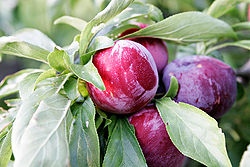 